EsküvőtervezőKedves ………… és ………………Az alábbi tervező és egyben ellenőrzőlista tizenkét hónapos (ideális) beosztást szem előtt tartva készült nektek. Olyan teendőkkel, tanácsokkal, amelyek segítenek nektek a tökéletes esküvő megszervezésében! Ha ennél rövidebb idő áll rendelkezésetekre, egyszerűen induljatok el a lista elejétől, és próbáljatok minél előbb felzárkózni. A tételek bal oldalán található négyzetekben pipálhatjátok ki a már elvégzett feladatokat.Bármiben a segítségetekre lehetek keressetek bizalommal!Jó időtöltést kívánok, a ti esküvőszervezőtök: Kalmár Fanni9–12 hónappal az esküvő előtt 1. HELYSZÍN KIVÁLASZTÁSA:Ezen nem kell sokat gondolkoznotok hiszen megtaláltátok a tökéltes helyszínt! 2. DÁTUM KIVÁLASZTÁSA:Mielőtt bármibe is bele vágtok, válasszatok időpontot! Amennyiben még nem rendelkeztek szolgáltatókkal, úgy picit könnyebb a dolgotok hiszen ti tűzitek ki a dátumot, nem kell alkalmazkodnotok!  3. POLGÁRI SZERTARTÁS: Időpont:……………………..Beszéljétek meg a polgári szertartás helyszínét! Döntsétek el, hogy házasságkötő teremben vagy nálunk a Lógatón-egy természetközelibb helyszínen képzelitek el a szertartást.   Házasságkötő teremben: egyeztessetek az illetékes anyakönyvvezetővel és hivatallal, ahol a házasságkötést tervezitek.  Lógatón: Mivel területileg mi Esztergomhoz tartozunk, így a helyi hivatalban kell időpontot egyeztetni külső helyszíni szertartásra. Nincs más dolgotok, mint felkeresni Bogyé Klári anyakönyvvezetőt.Cím: 2500 Esztergom, Deák Ferenc u. 4. szám alatt, Telefon: + 36 33 542 049Ügyfélfogadás: H, Sze: 9-11:30 és 13-16:30 Cs-P: 9-11:30Nálunk két helyszín közül választhattok:  Sziget: a nagy tóba nyúló mesterségesen kialakított szigeten, ahol közvetlen a víz mellett kerül lebonyolításra a szertartás.  Rendezvény terem mellett: baldachinnal díszített fából készült szertartási helyszín, ahonnan mindkét tóra mesés a kilátás és fotózási helyszínként is tökéletes.Jegyzetek/Teendők:  4. EGYHÁZI ESKÜVŐ: Időpont:……………………Amennyiben lesz templomi szertartás, úgy döntsétek el melyik templomban kívántok összeházasodni.Amennyiben nem lesz, ötleteljetek, mivel tehetnétek ünnepélyesebbé, színesebbé a polgári szertartást.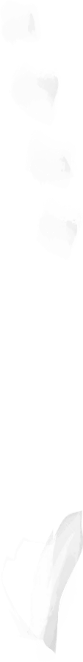 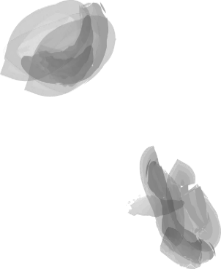 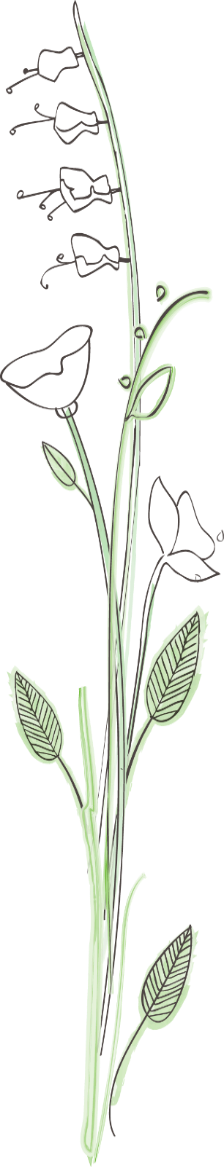 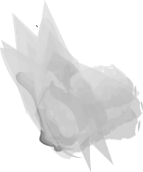 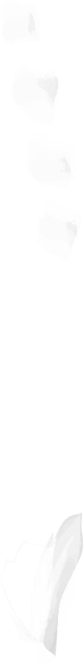 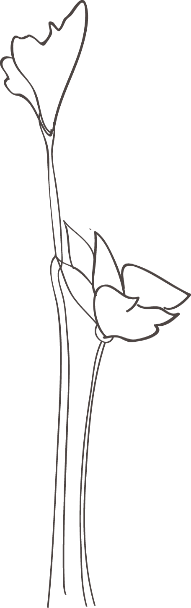 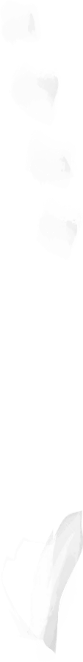 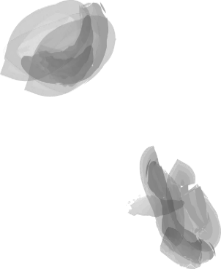 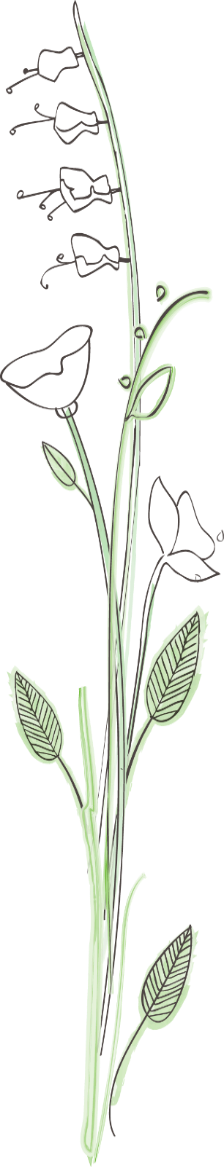 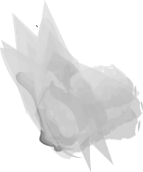 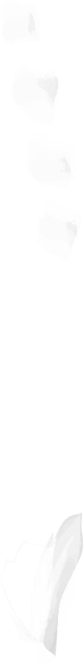 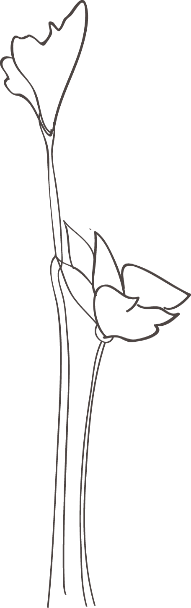 Kiket hívunk meg a templomba?Kiket hívunk meg a polgári szertartásra?Kiket hívunk meg a lakodalomba/ünnepi vacsorára/buliba?Jegyzetek/Teendők: 5. VENDÉGLISTAGondoljátok végig kik azok, a barátok, családtagok, rokonok, akikkel örömmel osztoznátok boldogságotokon, és együtt ünnepelnétek a NAGY NAPON!Szedjétek össze a „mindenképpen meghívandó” és a „jó lenne meghívni” kategóriákat. Átgondolásakor figyelembe kell venni a költségvetést is!1.	és	2.	és	3.	és	4.	és	5.	és	6.	és	7.	és	8.	és	9.	és	10.	és	11.	és	12.	és	13.	és	14.	és	15.	és	16. 	és	17.	és	18.	és	19.	és	20.	és	21.	és	22.	és	23.	és	24.	és	25.	és	26.	és	27.	és	28. 	és	29.	és	30.	és	31.	és	32.	és	33.	és	34.	és	35.	és	36.	és	37.	és	38.	és	39.	és	40.	és	41.	és	42.	és	43.	és	44.	és	45.	és	46.	és	47.	és	48.	és	49.	és	50.	és	51.	és	52.	és	53.	és	54.	és	55.	és	56.	és	57.	és	58.	és	59.	és	60.	és	61.	és	62.	és	63.	és	64.	és	65.	és	66.	és	67.	és	68.	és	69.	és	70.	és	71.	és	72.	és	73.	és	74.	és	75.	és	76.	és	77.	és	78.	és	79.	és	80.	és	81.	és	82.	és	83.	és	84.	és	85.	és	86.	és	87.	és	88.	és	89.	és	90.	és	 6. TANÚK ÉS KOSZORÚSLÁNYOKa. Menyasszony tanúja:	b. Vőlegény tanúja: 	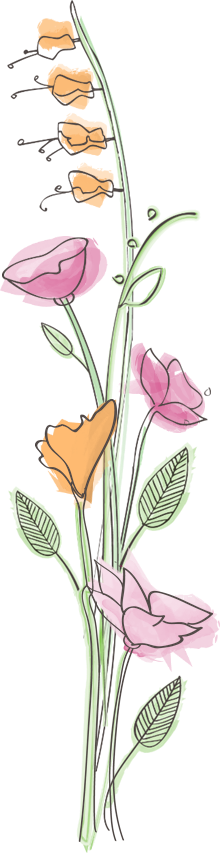 c. Koszorús lányok:1. 	2. 	3. 	4. 	5. 	6. 	7. 	8. 	9. 	10. 	Jegyzetek/Teendők: 7. KÖLTSÉGVETÉSRuházatMenyasszonyi ruha	FtMenyecske ruha	FtFátyol	Ft Cipők	FtÉkszerek	FtHarisnyatartó, harisnya	FtKörmös	FtFodrász	FtSminkes	FtVőlegény öltönye	FtVőlegény cipője	FtKoszorúslányok ruhája	FtEgyéb	FtRuházat összesen:………………………………………………….FtLakodalomEgyházi szertartás	FtPolgári szertartás	FtÉtel	FtItal	FtKörasztal	FtAmerikai szék	FtVendégvárás	FtTovább maradás	FtSütemények	FtSós sütemény	FtTorta	FtEgyéb	FtEgyéb	FtLakodalom összesen:………………………………………………FtDekorációTemplom díszítés	FtPolgári szertartás díszítés	FtHelyszín díszítés	FtAsztal dekoráció	FtVilágítás, fénytechnika	FtLéggömb	FtAsztal dekoráció	FtVilágítás, fénytechnika	FtLéggömb	FtKöszönő ajándékok 	FtEgyéb	FtDekoráció összesen:………………………………………………FtVirágokCsokrok	FtGomblyukakban viselt virágok	FtMellcsokrok	FtAsztal dekoráció	FtAutódísz	FtKöszönő csokrok	FtEgyéb	FtVirágok összesen:………………………………………………….FtPapírmunkaMeghívók	FtMenükártya	FtÜltető kártyák 	FtÜlés rend (tábla)	FtVendégkönyv	FtEgyéb	FtPapírmunka összesen:……………………………………………..FtFényképezkedés/videóHivatalos fényképek	FtTermészetes fényképek	FtFényképész	FtFénykép albumok	FtVideo felvételek	FtEgyéb	FtFényképezkedés összesen:……………………………………….FtZeneSzertartási zene, hangosítás	FtZenekar/DJ	FtSztár fellépő	FtEgyéb	FtZene összesen:……………………………………………………...FtAjándékSzülők ajándéka	FtKíséret, segítők	FtFelolvasók 	FtEgyéb	FtAjándék összesen:…………………………………………………FtKözlekedésJármű	FtTaxi	FtEgyéb	FtEgyéb	FtKözlekedés összesen:……………………………………………...FtTovábbi kiadásokVőfély	FtLegénybúcsú	FtLánybúcsú	FtSzállások	Ft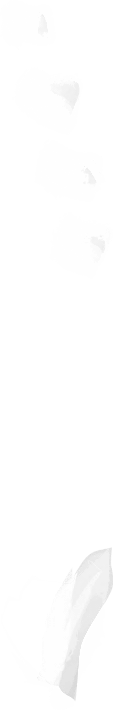 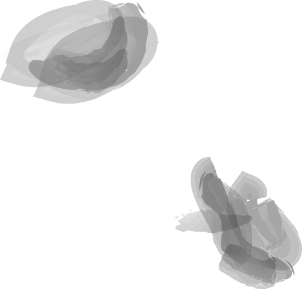 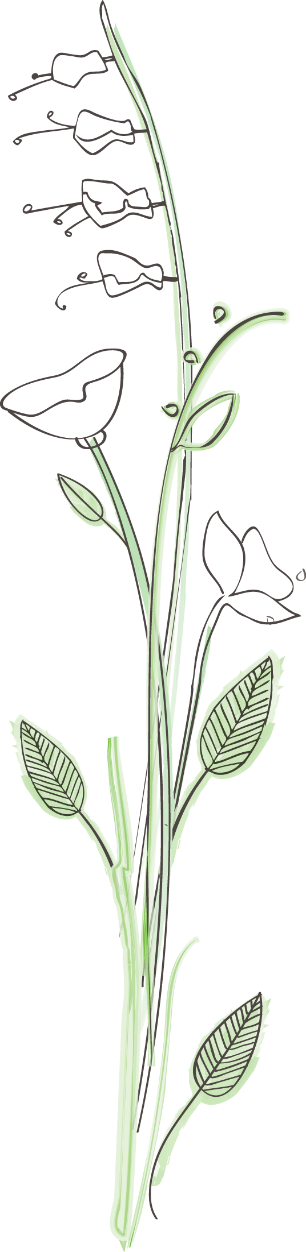 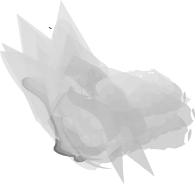 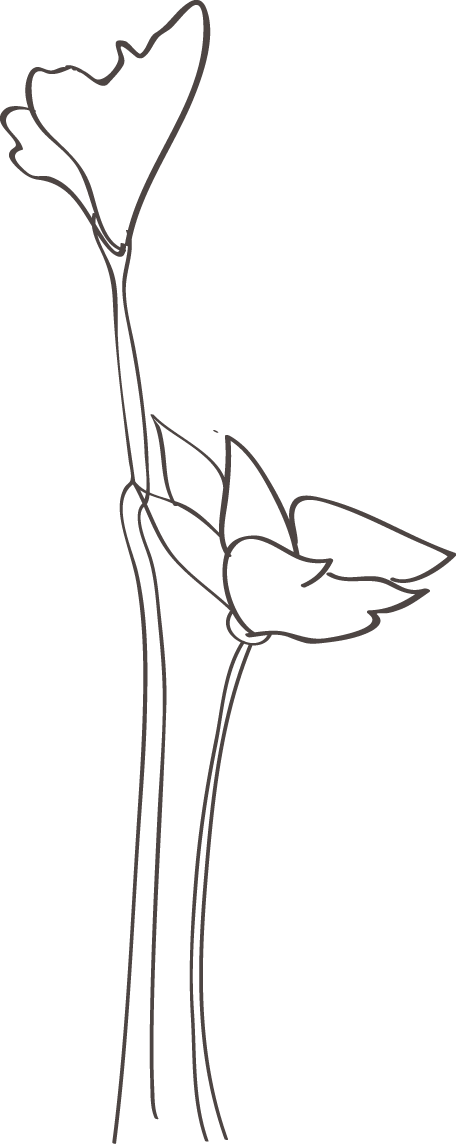 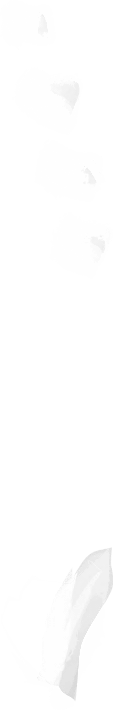 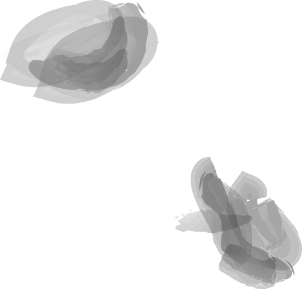 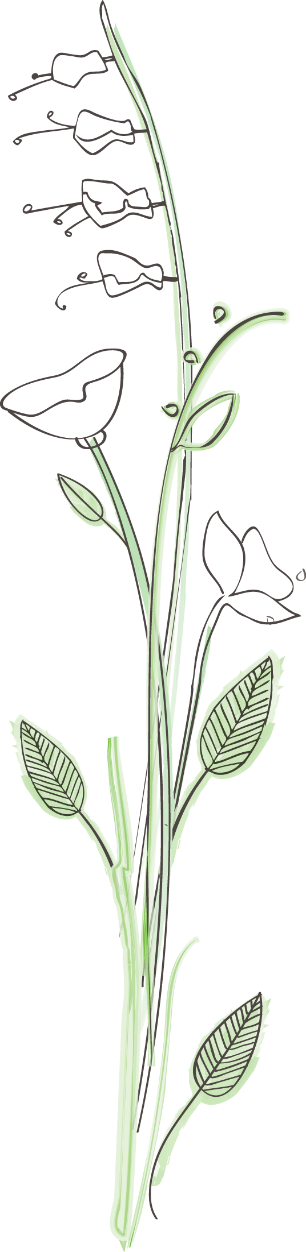 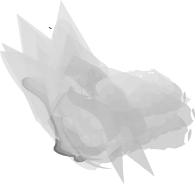 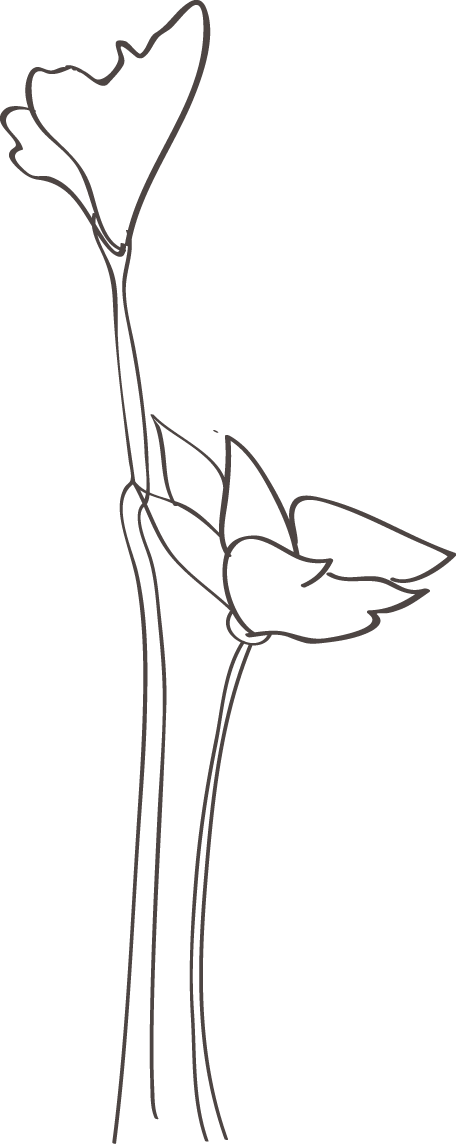 Reggeli	FtTűzijáték	FtFaültetés	FtNászút	FtEgyéb	FtEgyéb	FtEgyéb	FtTovábbi kiadások összesen:……………………………………..Ft 8. TOVÁBBI TEENDŐK	Összejövetel megszervezése a pár és a szülők számára	Az esküvő kívánt méretének, stílusának, és mélységének meghatározása	Találkozó az esküvőt levezető személlyel	Az esküvői ruha keresésének megkezdéseJegyzetek/Teendők:6–9 hónappal az esemény előttAmennyiben az alább felsorolt szolgáltatók közül választjátok ki a számotokra megfelelőt, úgy kedvezményes áron biztosítjuk nektek a legjobb partnereinket! 	1. FÉNYKÉPÉSZ ÉS VIDEÓS MEGBÍZÁSA   Andráskó Balázs (fotós) Tel: +36 70 380 5983   Sense videó stúdió (fotós és videó) Tel: +36 70 207 1411   Pruzsinszky Ivett (fotós) Tel: +36 20 348 7740   2. DEKOROS MEGBÍZÁSA   LD Dekor- Rittling Évi (dekor, virág, lufi) Tel: +36 30 361 2172   Frézia Virág- Lakházi Emőke (dekor, virág) Tel: +36 20 569 3938   Tündérkeresztanya- Bogi (dekor, virág) Tel: +36 30 292 0139   3. CEREMÓNIAMESTER/VŐFÉLY MEGBÍZÁSA   Fehér Péter (ceremóniamester, bűvész) Tel: +36 20 938 3985   Jászberényi Károly (vőfély) Tel: +36 30 994 9019   Nagy Judit (ceremóniamester) Tel: +36 70 946 2260   4. CUKRÁSZDA MEGBÍZÁSA  Mák Cukrászda- Andrási-Dinnyés Dalma (cukrászda, torta): +36 30 244 5765  Édes Krémes​- Puksa Edit (TORTA, cukrászda): +36 30 719 0717    Tácsik Pékség (cukrászda, torta) Tel: +36 26 330 109   5. ZENEKAR/DJ MEGBÍZÁSA   Sungroove (zenekar) Tel: +36 30 497 8385    Hoppáré (zenekar) Tel: +36 30 355 6950   Dj Team (több DJ) Valovics Péter Tel: +36 30 978 4430   DJ Tomy Slow- Fürst Tamás Tel: +36 30 698 9335   6. SZÁLLÁS MEGBÍZÁSA   Dun​A​gáz Hotel, 2510. Dorog, Bécsi út 1/A Tel: +36 30 634 0062   Apartmanház, 2510.  Dorog, Eötvös u. 43. Tel: +36 20 805 6216   Grante Motel, 2509. Esztergom–Ktv, Dorogi út 5–7. Tel: +36 30 969 1742   7. EGYÉB SZOLGÁLTATÓK MEGBÍZÁSA   Villányi Vanda (sminkes) Tel:   Bor Angi (fodrász) Tel:    Kiszely Renáta (fodrász) Tel: + 36 70 424 8547   Tóth Alexandra (körmös) Tel:   Pyrotoppon (tűzijáték) Tel: +36 70 530 80 28   Dr. Ivancsó Bori-fogorvos (fogfehérítés) Tel:  8. TOVÁBBI TEENDŐK	Regisztráció nászajándéklistákat nyilvántartó helyeken	Előkészületek a szertartáson és a fogadáson játszandó zenével kapcsolatban.)	Szállodai szobák együttes foglalása a máshonnan érkező vendégek számára.	Gyűrűk keresése   Az esküvői ruha kiválasztása és megrendelése, hogy elég idő maradjon a   leszállítására és az igazításokra	Koszorúslányok ruhájának kiválasztása	Az esküvői tortaidőpontjainak és kóstolóinak ütemezése	Nászút szervezésének megkezdéseJegyzetek/Teendők: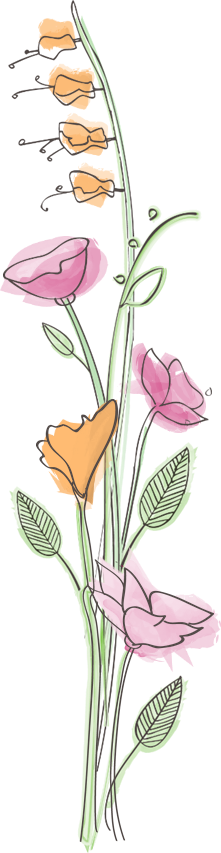 4–6 hónappal az esemény előttJegyzetek/Teendők:2–4 hónappal az esemény előttJegyzetek/Teendők:4–8 héttel az esemény előttJegyzetek/Teendők:2–4 héttel az esemény előttJegyzetek/Teendők:1 héttel az esemény előttJegyzetek/Teendők:Az esküvő előtti napon	1. A KÖVETKEZŐ TÁRGYAK ÖSSZEGYŰJTÉSE:	Valami régi
A családdal és a felmenőkkel való folytonosság szimbólumaként	Valami új
Az ifjú pár előtt álló új életbe vetett hit és remény szimbólumaként	Valami kölcsönkapott dolog
Tárgy egy boldog házasságban élő baráttól vagy családtagtól	Valami kék
A szeretet és hűség szimbólumaként	 2. TOVÁBBI TEENDŐK	A nászúttal kapcsolatos előkészületek ellenőrzése	Csomagolás a nászútra	Helyszínre szállítandó kellékek, ültető kártyák, ajándékok, stb…	Minden előzőleg írt teendő lista le ellenőrzése	Egy kellemes nap eltöltése a családdal és a barátokkal Egy kis pihenés, ha lehetAz esküvő napján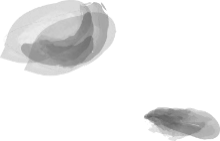 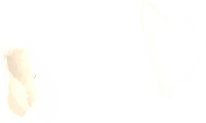 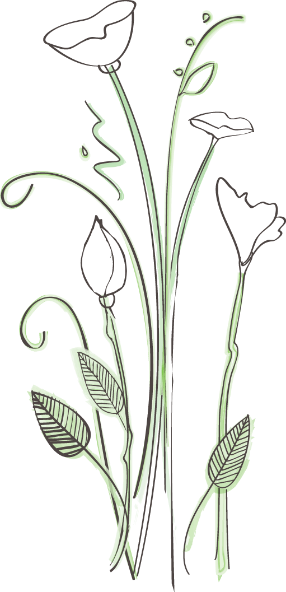 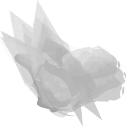 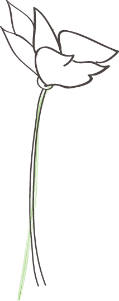 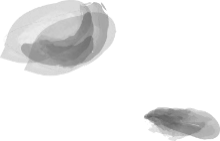 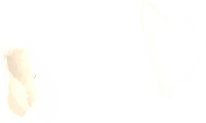 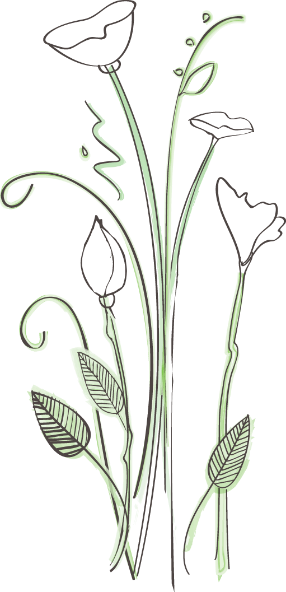 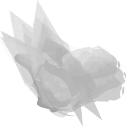 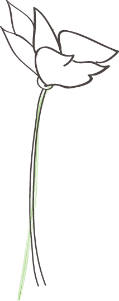 	Lenyugvás	Nem szabad elfelejteni enni valamit	Legalább két órát kell hagyni a felöltözésre	ÉLVEZZÉK EZT AZ EGÉSZ ÉLETRE SZÓLÓ ESEMÉNYT!	A vendégek listájának véglegesítése	Meghívók (25 plusz példány) és más esküvői nyomtatott anyagok (pl. asztali helykártyák és köszönő lapok) megrendelése)	Az esküvő napjára a szépészeti előkészületek megtervezése; érdeklődés a kozmetikusnál/fodrásznál, hogy mennyire előre kell foglalni időpontot az esküvőre, és hogy hajlandók-e az esküvő helyszínén dolgozni	A nászúttal kapcsolatos összes terv véglegesítése. Külföldi út esetén a vízumok, útlevelek és oltások elintézése	Az esküvő napjára a közlekedés megszervezése (taxik, busz, limuzinszolgáltatás stb.)	Házassági engedély megszerzése. Az összes szükséges okmányt el kell vinni	Szmokingok megrendelése a vőlegény és kísérői számára	Találkozás a vendéglátó-ipari szolgáltatóval, azaz velünk (LÓGATÓ) egyeztetése céljából	Az esküvői torta megrendelése	A gyűrűk megrendelése	Az esküvői szertartás és a fogadás zenéjének megerősítése	Szállodai szoba foglalása a nászéjszakára	Ha a pár saját házassági esküszöveget tervez, ekkor el kell kezdeni a megírását	Az esküvői meghívók postára adása 8 héttel az esküvő napja előtt	Haj- és sminkpróba (az esküvői fátyollal együtt, ha lesz)	Az összes közlekedési terv megerősítése	A fogadás ülésrendjének átgondolása	A máshonnan érkező szereplőkre és vendégekre vonatkozó előkészületek véglegesítése	A részletek megerősítése az összes szolgáltatónál	Utolsó ruhapróba az esküvői ruhához és a nyoszolyólányok ruhájához	Ajándékok vásárlása az esküvő szereplői, segítők számára	A végleges létszám megadása a vendéglátó-ipari szolgáltatónak	Lista összeállítása az esküvő összes beszállítójáról és szereplőjéről, kapcsolatfelvételi adatokkal együtt. Ezt a listát érdemes mindig magánál tartania (a biztonság kedvéért)	A vacsora próbájával kapcsolatos információk közlése azokkal, akik részt vesznek majd az esküvő és a vacsora próbáján	A menyasszony, a vőlegény és a szereplők számára szoba átvétele átöltözés, pakolás céljából	A könnyű kioszthatóság érdekében az esküvő napján esedékes fizetendők borítékolása	Utolsó szépészeti kezelések (manikűr, arcápolás, masszázs, szőrtelenítés, szemöldök kezelése stb.)	Egyvalaki kinevezése „szervezőnek” az utolsó pillanatban esetleg felmerülő problémák megoldása céljából	Az esküvő szereplőire vonatkozó utolsó részletek ellenőrzése